Google Funds Robot Reporter Project The Press Association has been awarded €706,000 by Google to develop a robot reporting project which will see computers write 30,000 stories a month for local media.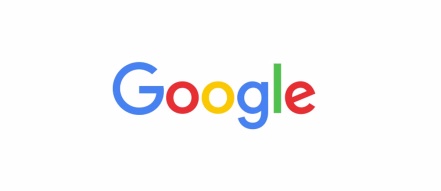 Press Gazette 7.6.17http://www.pressgazette.co.uk/google-funds-press-association-robot-reporter-project-which-will-provide-30000-local-media-stories-a-month/?utm_source=API+Need+to+Know+newsletter&utm_campaign=f18273341c-EMAIL_CAMPAIGN_2017_07_07&utm_medium=email&utm_term=0_e3bf78af04-f18273341c-31697553